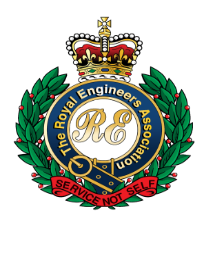 Royal Engineers AssociationApplication Form for Adventurous Training GrantThe REA provides Adventurous Training Grants to offset the personal contribution made by individuals taking part in Level 3 expeditions. Provided that the core criteria are met, (applicants must be members of the Royal Engineers, members of the RE Days Pay Scheme, and making a personal contribution to the expedition) a grant can be considered. Retrospective grants will only be made in exceptional circumstances.Contact information:Give a brief outline of the Adventurous Training being planned (max three hundred words)Please attach the following:Please attach the following:Joint Services Adventurous Training Form Alpha (JSATFA)A nominal roll (number, rank and name) of participantsGrants will be determined based on:Adventurous nature and challenge of the expeditionPersonal contribution being made (instructors not making a personal contribution will be ineligible for a grant)Any qualifications being gained as a result of the expeditionWhether participants are Regular or ReservistAccount DetailsPlease provide details of the account that the grant should be paid to. The account is usually the unit Central Bank account, however in exceptional cases, funds can be paid to your personal account.I confirm that the information supplied on this form is true and correct at the time of writing. I understand that all supporting evidence provided will be verified.Signed:Date:Forms are to be emailed to Mrs Mary Downie (subs@rhqre.co.uk)Name of Expedition /  ExerciseName of ApplicantCorrespondence AddressPost codeTelephoneEmailUnitAccount NameAccount No Sort Code 